Как правильно воспитывать и растить ребенка, чтобы он стал счастливымВ первую очередь, желательно, при правильном воспитании ребенка, чтобы и родители были счастливы.
«Счастливые родители — счастливые дети»То, что в первую очередь нужно, чтобы правильно воспитать и вырастить ребенка счастливым:Искренне любить и принимать ребенка таким, какой естьСтроить воспитательный процесс на основе доброжелательности и сотрудничества, используя авторитетный стиль, но никак не авторитарный или стиль попустительства и вседозволенностиПоощрений должно быть значительно больше, чем наказаний. Обязательно, если за что-либо отрицательное критикуете ребенка, то за тоже самое но положительное — нужно хвалить.
Например: если критикуете за плохо выполненную задачу, то за подобную задачу выполненную хорошо — хвалите.Разрешений также должно быть больше, чем запретов.
Например, любые указания ребенку должны даваться в положительной форме: «Будь умницей», вместо «не  будь дураком», или «Говори правду» вместо «Не ври» и т.п.При воспитании ребенка, полностью следует исключить двойные стандарты, неопределенности, и противоречия.
Например, Вы учите ребенка говорить правду и быть честным, и как-то идете с пятилетним сыном в детский театр, где на дверях написано, что детей до пяти лет пускают бесплатно. Вы решаете сэкономить и говорите ребенку, чтоб тот тете на входе сказал, что ему четыре года, а не пять.Следует исключать любое косвенное воздействие на ребенка, обсуждая и сравнивая его в третьем лице при нем.Не допускать семейные ссоры и конфликты при ребенке. Он одинаково любит и маму и папу.Уделять как можно больше внимания ребенку: его чувствам, желаниям и потребностям. Больше проводить с ним времени в совместных прогулках, общении и играх.Ни в коем случае не использовать в воспитательных целях насилие: психологическое или физическое.Относиться к ребенку с уважением его развивающейся личности, чувству собственного «Я» и идентичности. Соблюдать его природные права и свободы.Не показывать ребенку свои негативные эмоции, в том числе принесенные с работы.Важно: с малого возраста ребенка готовиться к его возрастным кризисам, особенно к подростковому.
Постепенно понижать свою родительскую власть и сверхзаботу. Переключаясь на более взрослое взаимодействие и сотрудничество.
Чтобы не возникло после десятилетнего возраста ребенка недоумения о его неадекватности, бунта и протестов.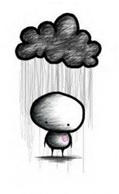 Помните! От того как Вы воспитываете и растите своего ребенка напрямую зависит его будущее, его судьба.